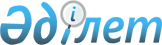 О внесении изменений и дополнения в постановление акимата Южно-Казахстанской области от 3 декабря 2015 года № 367 "Об утверждении регламентов государственных услуг "Выдача разрешения на использование подземных вод питьевого качества для целей, не связанных с питьевым и хозяйственно-бытовым водоснабжением на территориях, где отсутствуют поверхностные водные объекты, но имеются достаточные запасы подземных вод питьевого качества", "Предоставление водных объектов в обособленное или совместное пользование на конкурсной основе"Постановление акимата Южно-Казахстанской области от 7 декабря 2017 года № 347. Зарегистрировано Департаментом юстиции Южно-Казахстанской области 25 декабря 2017 года № 4335
      В соответствии с пунктом 2 статьи 27 Закона Республики Казахстан от 23 января 2001 года "О местном государственном управлении и самоуправлении в Республике Казахстан", пунктами 1 и 3 статьи 16 Закона Республики Казахстан от 15 апреля 2013 года "О государственных услугах", приказом заместителя Премьер-Министра Республики Казахстан, Министра сельского хозяйства Республики Казахстан от 15 марта 2017 года № 127 "О внесении изменений и дополнений в приказ Министра сельского хозяйства Республики Казахстан от 6 мая 2015 года № 19-1/422 "Об утверждении государственных стандартов услуг в области регулирования использования водного фонда", зарегистрированного в Реестре государственной регистрации нормативных правовых актов за № 15391, акимат Южно-Казахстанской области ПОСТАНОВЛЯЕТ:
      1. Внести в постановление акимата Южно-Казахстанской области от 3 декабря 2015 года № 367 "Об утверждении регламентов государственных услуг "Выдача разрешения на использование подземных вод питьевого качества для целей, не связанных с питьевым и хозяйственно-бытовым водоснабжением на территориях, где отсутствуют поверхностные водные объекты, но имеются достаточные запасы подземных вод питьевого качества", "Предоставление водных объектов в обособленное или совместное пользование на конкурсной основе" (зарегистрировано в Реестре государственной регистрации нормативных правовых актов за № 3505, опубликованый 15 января 2016 года в газете "Южный Казахстан") следующие изменения и дополнение: 
      в приложении 1 "Регламента государственной услуги "Выдача разрешения на использование подземных вод питьевого качества для целей, не связанных с питьевым и хозяйственно-бытовым водоснабжением на территориях, где отсутствуют поверхностные водные объекты, но имеются достаточные запасы подземных вод питьевого качества" к указанному постановлению:
      в главе 1 "Общие положения" пункт 3 изложить в следующей редакции:
      "3. Результат оказания государственной услуги-письмо о разрешении на использование подземных вод питьевого качества для целей, не связанных с питьевым и хозяйственно-бытовым водоснабжением на территориях, где отсутствуют поверхностные водные объекты, но имеются достаточные запасы подземных вод питьевого качества либо мотивированный ответ об отказе по основаниям, предусмотренным пунктом 9-1 Стандарта государственной услуги "Выдача разрешения на использование подземных вод питьевого качества для целей, не связанных с питьевым и хозяйственно-бытовым водоснабжением на территориях, где отсутствуют поверхностные водные объекты, но имеются достаточные запасы подземных вод питьевого качества", утвержденного приказом Министра сельского хозяйства Республики Казахстан от 6 мая 2015 года № 19-1/422 "Об утверждении стандартов государственных услуг в области регулирования использования водного фонда.
      Форма предоставления результата оказания государственной услуги: бумажная.";
      в приложении 2 "Регламента государственной услуги "Предоставление водных объектов в обособленное или совместное пользование на конкурсной основе" к указанному постановлению:
      в главе 1 "Общие положения":
      пункт 1 дополнить абзацем два следующего содержания:
      "Прием заявления и выдача результата оказания государственной услуги осуществляется через канцелярию услугодателя.";
      пункт 3 изложить в следующей редакции:
      "3. Результат оказания государственной услуги-договор о представлении водного объекта в обособленное или совместное пользование между местными исполнительными органами и победителем конкурса в бумажном виде на основании решения местного исполнительного органа области о предоставлении водного объекта в обособленное или совместное пользование и (или) протокола конкурсной комиссии об итогах конкурса либо мотивированный ответ об отказе по основаниям, предусмотренным пунктом 9-1 Стандарта государственной услуги, утвержденного приказом Министра сельского хозяйства Республики Казахстан от 6 мая 2015 года № 19-1/422 "Об утверждении стандартов государственных услуг в области регулирования использования водного фонда.
      Форма предоставления результата оказания государственной услуги: бумажная.".
      2. Государственному учреждению "Аппарат акима Южно-Казахстанской области" в порядке, установленном законодательными актами Республики Казахстан, обеспечить:
      1) государственную регистрацию настоящего постановления в территориальном органе юстиции;
      2) в течение десяти календарных дней со дня государственной регистрации настоящего постановления акимата направление его копии в бумажном и электронном виде на казахском и русском языках в Республиканское государственное предприятие на праве хозяйственного ведения "Республиканский центр правовой информации" для официального опубликования и включения в Эталонный контрольный банк нормативных правовых актов Республики Казахстан;
      3) в течение десяти календарных дней после государственной регистрации настоящего постановления направление его копии на официальное опубликование в периодические печатные издания, распространяемые на территории Южно-Казахстанской области;
      4) размещение настоящего постановления на интернет-ресурсе акимата Южно-Казахстанской области после его официального опубликования.
      3. Контроль за исполнением настоящего постановления возложить на заместителя акима области Джамалова Б.С.
      4. Настоящее постановление вводится в действие по истечении десяти календарных дней после дня его первого официального опубликования.
					© 2012. РГП на ПХВ «Институт законодательства и правовой информации Республики Казахстан» Министерства юстиции Республики Казахстан
				
      Аким области

Ж. Туймебаев

      Сатыбалды Д.А.

      Тургумбеков А.Е.

      Джамалов Б.С.

      Садыр Е.А.

      Садибеков У.С.

      Сарсембаев Т.К.

      Сабитов А.С.
